Vendredi 1er mai 2020Matin 1- Dictée flash du jour 4Leur dicter et à faire dans le cahier violet puis corriger les fautes en vert.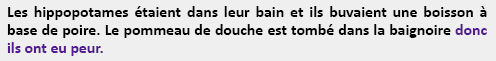 2- Mathématiques Révisions CE1        http://lecartabledesloulous.eklablog.com/mhm-module-13-ce1-a183553442	Révisions CE2       http://lecartabledesloulous.eklablog.com/mhm-module-13-ce2-a183553448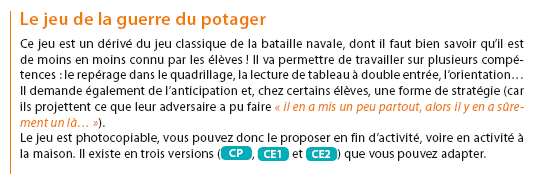 BonWeek end 